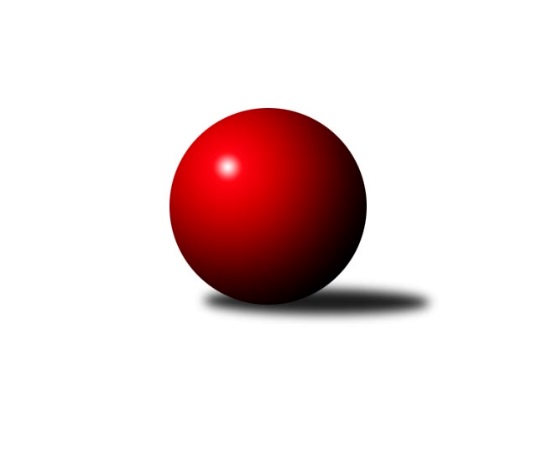 Č.10Ročník 2022/2023	24.5.2024 Západočeská divize 2022/2023Statistika 10. kolaTabulka družstev:		družstvo	záp	výh	rem	proh	skore	sety	průměr	body	plné	dorážka	chyby	1.	TJ Lomnice B	10	9	0	1	120 : 40 	(64.5 : 39.5)	2591	18	1797	794	37.1	2.	Slovan K.Vary B	10	7	1	2	97 : 63 	(47.0 : 51.0)	2599	15	1778	821	31.1	3.	Kuželky Holýšov B	10	7	0	3	108 : 52 	(63.5 : 32.5)	2592	14	1786	806	31.5	4.	TJ Sokol Útvina	10	5	1	4	85 : 75 	(43.0 : 39.0)	2509	11	1751	757	38.4	5.	TJ Sokol Zahořany	10	5	1	4	80 : 80 	(46.0 : 46.0)	2599	11	1788	810	35.5	6.	Loko Cheb B	10	5	0	5	94 : 66 	(51.5 : 52.5)	2539	10	1749	790	30.2	7.	TJ Dobřany	10	4	1	5	70 : 90 	(44.0 : 60.0)	2545	9	1748	798	36.6	8.	Loko Cheb A	10	4	0	6	75 : 85 	(59.5 : 44.5)	2519	8	1756	764	37.1	9.	Baník Stříbro	10	4	0	6	74 : 86 	(36.0 : 42.0)	2468	8	1707	761	37.7	10.	Kuželky Ji.Hazlov B	10	4	0	6	70 : 90 	(24.0 : 26.0)	2584	8	1780	804	33.2	11.	TJ Jáchymov	10	3	1	6	56 : 104 	(38.0 : 54.0)	2576	7	1769	807	35.8	12.	TJ Havlovice	10	0	1	9	31 : 129 	(39.0 : 69.0)	2491	1	1751	739	43.2Tabulka doma:		družstvo	záp	výh	rem	proh	skore	sety	průměr	body	maximum	minimum	1.	Kuželky Holýšov B	5	5	0	0	74 : 6 	(41.5 : 14.5)	2669	10	2707	2627	2.	TJ Lomnice B	5	5	0	0	64 : 16 	(38.0 : 22.0)	2548	10	2576	2493	3.	Slovan K.Vary B	5	4	1	0	57 : 23 	(32.5 : 25.5)	2575	9	2629	2521	4.	Loko Cheb B	5	4	0	1	60 : 20 	(26.0 : 18.0)	2732	8	2799	2691	5.	TJ Sokol Útvina	6	4	0	2	59 : 37 	(26.0 : 18.0)	2508	8	2566	2461	6.	TJ Sokol Zahořany	5	3	1	1	52 : 28 	(27.5 : 18.5)	2623	7	2656	2587	7.	Loko Cheb A	5	3	0	2	52 : 28 	(40.0 : 20.0)	2831	6	2987	2686	8.	Kuželky Ji.Hazlov B	5	3	0	2	44 : 36 	(11.0 : 9.0)	2622	6	2716	2565	9.	Baník Stříbro	6	3	0	3	50 : 46 	(22.0 : 18.0)	2590	6	2658	2564	10.	TJ Jáchymov	5	3	0	2	40 : 40 	(19.0 : 23.0)	2524	6	2575	2472	11.	TJ Dobřany	4	2	0	2	30 : 34 	(15.0 : 23.0)	2507	4	2533	2469	12.	TJ Havlovice	4	0	1	3	16 : 48 	(21.5 : 26.5)	2535	1	2631	2483Tabulka venku:		družstvo	záp	výh	rem	proh	skore	sety	průměr	body	maximum	minimum	1.	TJ Lomnice B	5	4	0	1	56 : 24 	(26.5 : 17.5)	2600	8	2679	2528	2.	Slovan K.Vary B	5	3	0	2	40 : 40 	(14.5 : 25.5)	2607	6	2710	2503	3.	TJ Dobřany	6	2	1	3	40 : 56 	(29.0 : 37.0)	2552	5	2635	2398	4.	Kuželky Holýšov B	5	2	0	3	34 : 46 	(22.0 : 18.0)	2576	4	2641	2451	5.	TJ Sokol Zahořany	5	2	0	3	28 : 52 	(18.5 : 27.5)	2593	4	2726	2482	6.	TJ Sokol Útvina	4	1	1	2	26 : 38 	(17.0 : 21.0)	2509	3	2600	2472	7.	Loko Cheb B	5	1	0	4	34 : 46 	(25.5 : 34.5)	2501	2	2524	2452	8.	Baník Stříbro	4	1	0	3	24 : 40 	(14.0 : 24.0)	2438	2	2656	2072	9.	Kuželky Ji.Hazlov B	5	1	0	4	26 : 54 	(13.0 : 17.0)	2576	2	2646	2483	10.	Loko Cheb A	5	1	0	4	23 : 57 	(19.5 : 24.5)	2529	2	2892	2366	11.	TJ Jáchymov	5	0	1	4	16 : 64 	(19.0 : 31.0)	2587	1	2679	2492	12.	TJ Havlovice	6	0	0	6	15 : 81 	(17.5 : 42.5)	2483	0	2609	2316Tabulka podzimní části:		družstvo	záp	výh	rem	proh	skore	sety	průměr	body	doma	venku	1.	TJ Lomnice B	10	9	0	1	120 : 40 	(64.5 : 39.5)	2591	18 	5 	0 	0 	4 	0 	1	2.	Slovan K.Vary B	10	7	1	2	97 : 63 	(47.0 : 51.0)	2599	15 	4 	1 	0 	3 	0 	2	3.	Kuželky Holýšov B	10	7	0	3	108 : 52 	(63.5 : 32.5)	2592	14 	5 	0 	0 	2 	0 	3	4.	TJ Sokol Útvina	10	5	1	4	85 : 75 	(43.0 : 39.0)	2509	11 	4 	0 	2 	1 	1 	2	5.	TJ Sokol Zahořany	10	5	1	4	80 : 80 	(46.0 : 46.0)	2599	11 	3 	1 	1 	2 	0 	3	6.	Loko Cheb B	10	5	0	5	94 : 66 	(51.5 : 52.5)	2539	10 	4 	0 	1 	1 	0 	4	7.	TJ Dobřany	10	4	1	5	70 : 90 	(44.0 : 60.0)	2545	9 	2 	0 	2 	2 	1 	3	8.	Loko Cheb A	10	4	0	6	75 : 85 	(59.5 : 44.5)	2519	8 	3 	0 	2 	1 	0 	4	9.	Baník Stříbro	10	4	0	6	74 : 86 	(36.0 : 42.0)	2468	8 	3 	0 	3 	1 	0 	3	10.	Kuželky Ji.Hazlov B	10	4	0	6	70 : 90 	(24.0 : 26.0)	2584	8 	3 	0 	2 	1 	0 	4	11.	TJ Jáchymov	10	3	1	6	56 : 104 	(38.0 : 54.0)	2576	7 	3 	0 	2 	0 	1 	4	12.	TJ Havlovice	10	0	1	9	31 : 129 	(39.0 : 69.0)	2491	1 	0 	1 	3 	0 	0 	6Tabulka jarní části:		družstvo	záp	výh	rem	proh	skore	sety	průměr	body	doma	venku	1.	Kuželky Ji.Hazlov B	0	0	0	0	0 : 0 	(0.0 : 0.0)	0	0 	0 	0 	0 	0 	0 	0 	2.	Slovan K.Vary B	0	0	0	0	0 : 0 	(0.0 : 0.0)	0	0 	0 	0 	0 	0 	0 	0 	3.	Kuželky Holýšov B	0	0	0	0	0 : 0 	(0.0 : 0.0)	0	0 	0 	0 	0 	0 	0 	0 	4.	TJ Sokol Zahořany	0	0	0	0	0 : 0 	(0.0 : 0.0)	0	0 	0 	0 	0 	0 	0 	0 	5.	TJ Sokol Útvina	0	0	0	0	0 : 0 	(0.0 : 0.0)	0	0 	0 	0 	0 	0 	0 	0 	6.	Loko Cheb A	0	0	0	0	0 : 0 	(0.0 : 0.0)	0	0 	0 	0 	0 	0 	0 	0 	7.	Loko Cheb B	0	0	0	0	0 : 0 	(0.0 : 0.0)	0	0 	0 	0 	0 	0 	0 	0 	8.	TJ Dobřany	0	0	0	0	0 : 0 	(0.0 : 0.0)	0	0 	0 	0 	0 	0 	0 	0 	9.	TJ Havlovice	0	0	0	0	0 : 0 	(0.0 : 0.0)	0	0 	0 	0 	0 	0 	0 	0 	10.	TJ Lomnice B	0	0	0	0	0 : 0 	(0.0 : 0.0)	0	0 	0 	0 	0 	0 	0 	0 	11.	TJ Jáchymov	0	0	0	0	0 : 0 	(0.0 : 0.0)	0	0 	0 	0 	0 	0 	0 	0 	12.	Baník Stříbro	0	0	0	0	0 : 0 	(0.0 : 0.0)	0	0 	0 	0 	0 	0 	0 	0 Zisk bodů pro družstvo:		jméno hráče	družstvo	body	zápasy	v %	dílčí body	sety	v %	1.	František Douša 	Loko Cheb A  	20	/	10	(100%)		/		(%)	2.	Zuzana Kožíšková 	TJ Lomnice B 	18	/	10	(90%)		/		(%)	3.	Petr Rajlich 	Loko Cheb B  	16	/	10	(80%)		/		(%)	4.	Václav Loukotka 	Baník Stříbro 	16	/	10	(80%)		/		(%)	5.	Ladislav Lipták 	Loko Cheb A  	15	/	10	(75%)		/		(%)	6.	Radek Cimbala 	Slovan K.Vary B 	14	/	8	(88%)		/		(%)	7.	Jan Čech 	Baník Stříbro 	14	/	9	(78%)		/		(%)	8.	Miroslav Pivoňka 	Loko Cheb B  	14	/	10	(70%)		/		(%)	9.	Radek Kutil 	TJ Sokol Zahořany  	14	/	10	(70%)		/		(%)	10.	Jan Kříž 	TJ Sokol Útvina 	13	/	8	(81%)		/		(%)	11.	Jan Myslík 	Kuželky Holýšov B 	12	/	7	(86%)		/		(%)	12.	Petr Beseda 	Slovan K.Vary B 	12	/	8	(75%)		/		(%)	13.	Jiří Guba 	TJ Lomnice B 	12	/	8	(75%)		/		(%)	14.	Jan Laksar 	Kuželky Holýšov B 	12	/	8	(75%)		/		(%)	15.	Jakub Růžička 	Loko Cheb B  	12	/	8	(75%)		/		(%)	16.	Petr Haken 	Kuželky Ji.Hazlov B 	12	/	8	(75%)		/		(%)	17.	David Grössl 	TJ Sokol Zahořany  	12	/	9	(67%)		/		(%)	18.	Dagmar Rajlichová 	Loko Cheb B  	12	/	9	(67%)		/		(%)	19.	Tereza Štursová 	TJ Lomnice B 	12	/	9	(67%)		/		(%)	20.	Rudolf Štěpanovský 	TJ Lomnice B 	12	/	9	(67%)		/		(%)	21.	Lucie Vajdíková 	TJ Lomnice B 	12	/	10	(60%)		/		(%)	22.	Václav Kříž ml.	TJ Sokol Útvina 	12	/	10	(60%)		/		(%)	23.	Jiří Jaroš 	Loko Cheb B  	12	/	10	(60%)		/		(%)	24.	Johannes Luster 	Slovan K.Vary B 	11	/	7	(79%)		/		(%)	25.	Hubert Guba 	TJ Lomnice B 	10	/	6	(83%)		/		(%)	26.	Pavel Sloup 	TJ Dobřany 	10	/	6	(83%)		/		(%)	27.	Jiří Šrek 	TJ Jáchymov 	10	/	10	(50%)		/		(%)	28.	Jiří Zenefels 	TJ Sokol Zahořany  	10	/	10	(50%)		/		(%)	29.	Michael Wittwar 	Kuželky Ji.Hazlov B 	10	/	10	(50%)		/		(%)	30.	Jan Vacikar 	Baník Stříbro 	10	/	10	(50%)		/		(%)	31.	Kamil Bláha 	Kuželky Ji.Hazlov B 	10	/	10	(50%)		/		(%)	32.	Pavel Repčík 	Kuželky Ji.Hazlov B 	10	/	10	(50%)		/		(%)	33.	Daniel Šeterle 	Kuželky Holýšov B 	8	/	4	(100%)		/		(%)	34.	Jiří Nováček 	Loko Cheb B  	8	/	4	(100%)		/		(%)	35.	Daniela Stašová 	Slovan K.Vary B 	8	/	5	(80%)		/		(%)	36.	Petr Ježek 	Kuželky Holýšov B 	8	/	7	(57%)		/		(%)	37.	Michal Lohr 	TJ Dobřany 	8	/	7	(57%)		/		(%)	38.	Miroslav Martínek 	Kuželky Holýšov B 	8	/	8	(50%)		/		(%)	39.	Pavel Treppesch 	Baník Stříbro 	8	/	8	(50%)		/		(%)	40.	Stanislav Veselý 	TJ Sokol Útvina 	8	/	8	(50%)		/		(%)	41.	Jakub Janouch 	Kuželky Holýšov B 	8	/	9	(44%)		/		(%)	42.	Vít Červenka 	TJ Sokol Útvina 	8	/	9	(44%)		/		(%)	43.	Vlastimil Hlavatý 	TJ Sokol Útvina 	8	/	9	(44%)		/		(%)	44.	Irena Živná 	TJ Jáchymov 	8	/	9	(44%)		/		(%)	45.	Jiří Kubínek 	TJ Sokol Útvina 	8	/	9	(44%)		/		(%)	46.	Pavel Pivoňka 	TJ Havlovice  	8	/	10	(40%)		/		(%)	47.	Vojtěch Kořan 	TJ Dobřany 	8	/	10	(40%)		/		(%)	48.	Jana Komancová 	Kuželky Ji.Hazlov B 	8	/	10	(40%)		/		(%)	49.	Zdeněk Eichler 	Loko Cheb A  	8	/	10	(40%)		/		(%)	50.	Martin Kuchař 	TJ Jáchymov 	8	/	10	(40%)		/		(%)	51.	Miroslav Vlček 	TJ Jáchymov 	8	/	10	(40%)		/		(%)	52.	Josef Dvořák 	TJ Dobřany 	8	/	10	(40%)		/		(%)	53.	Tomáš Benda 	TJ Sokol Zahořany  	8	/	10	(40%)		/		(%)	54.	Michael Martínek 	Kuželky Holýšov B 	6	/	3	(100%)		/		(%)	55.	Jaroslav Dobiáš 	TJ Sokol Útvina 	6	/	4	(75%)		/		(%)	56.	Marek Smetana 	TJ Dobřany 	6	/	8	(38%)		/		(%)	57.	Anna Löffelmannová 	TJ Sokol Zahořany  	6	/	8	(38%)		/		(%)	58.	Petr Kučera 	TJ Dobřany 	6	/	9	(33%)		/		(%)	59.	Lukáš Holý 	Slovan K.Vary B 	6	/	9	(33%)		/		(%)	60.	Marcel Toužimský 	Slovan K.Vary B 	6	/	9	(33%)		/		(%)	61.	Stanislav Pelc 	TJ Jáchymov 	6	/	9	(33%)		/		(%)	62.	Jan Adam 	Loko Cheb A  	6	/	10	(30%)		/		(%)	63.	Tomáš Vrba 	TJ Havlovice  	6	/	10	(30%)		/		(%)	64.	Pavel Bránický 	Kuželky Ji.Hazlov B 	6	/	10	(30%)		/		(%)	65.	David Junek 	Baník Stříbro 	4	/	2	(100%)		/		(%)	66.	Jaroslav Kutil 	TJ Sokol Zahořany  	4	/	4	(50%)		/		(%)	67.	Pavel Přerost 	TJ Lomnice B 	4	/	5	(40%)		/		(%)	68.	Tomáš Beck ml.	Slovan K.Vary B 	4	/	6	(33%)		/		(%)	69.	Josef Vdovec 	Kuželky Holýšov B 	4	/	7	(29%)		/		(%)	70.	Bernard Vraniak 	Baník Stříbro 	4	/	8	(25%)		/		(%)	71.	Hana Berkovcová 	Loko Cheb A  	4	/	9	(22%)		/		(%)	72.	Petr Ziegler 	TJ Havlovice  	3	/	6	(25%)		/		(%)	73.	Václav Hlaváč ml.	Slovan K.Vary B 	2	/	1	(100%)		/		(%)	74.	Ivana Nová 	TJ Jáchymov 	2	/	1	(100%)		/		(%)	75.	Iva Knesplová Koubková 	TJ Lomnice B 	2	/	1	(100%)		/		(%)	76.	Jaroslav Páv 	Slovan K.Vary B 	2	/	1	(100%)		/		(%)	77.	Filip Kalina 	TJ Sokol Útvina 	2	/	1	(100%)		/		(%)	78.	Jakub Solfronk 	TJ Dobřany 	2	/	1	(100%)		/		(%)	79.	Jiří Baloun 	TJ Dobřany 	2	/	1	(100%)		/		(%)	80.	Lubomír Hromada 	TJ Lomnice B 	2	/	2	(50%)		/		(%)	81.	Adolf Klepáček 	Loko Cheb B  	2	/	2	(50%)		/		(%)	82.	Josef Šnajdr 	TJ Dobřany 	2	/	2	(50%)		/		(%)	83.	Marek Eisman 	TJ Dobřany 	2	/	3	(33%)		/		(%)	84.	Martin Šubrt 	TJ Havlovice  	2	/	3	(33%)		/		(%)	85.	Lenka Pivoňková 	Loko Cheb B  	2	/	5	(20%)		/		(%)	86.	Josef Nedoma 	TJ Havlovice  	2	/	5	(20%)		/		(%)	87.	Jiří Rádl 	TJ Havlovice  	2	/	7	(14%)		/		(%)	88.	Pavel Schubert 	Loko Cheb A  	2	/	7	(14%)		/		(%)	89.	Petra Vařechová 	TJ Sokol Zahořany  	2	/	8	(13%)		/		(%)	90.	Ivana Lukášová 	TJ Havlovice  	2	/	8	(13%)		/		(%)	91.	Dana Blaslová 	TJ Jáchymov 	2	/	9	(11%)		/		(%)	92.	Pavel Basl 	Baník Stříbro 	2	/	9	(11%)		/		(%)	93.	Miroslav Lukáš 	TJ Havlovice  	2	/	10	(10%)		/		(%)	94.	Tomáš Tuček 	Kuželky Ji.Hazlov B 	0	/	1	(0%)		/		(%)	95.	Jiří Šeda 	TJ Jáchymov 	0	/	1	(0%)		/		(%)	96.	Stanislav Zoubek 	Baník Stříbro 	0	/	1	(0%)		/		(%)	97.	Jaroslav Harančík 	Baník Stříbro 	0	/	1	(0%)		/		(%)	98.	Milan Laksar 	Kuželky Holýšov B 	0	/	1	(0%)		/		(%)	99.	Pavel Benčík 	Kuželky Ji.Hazlov B 	0	/	1	(0%)		/		(%)	100.	Vladimír Šraga 	Baník Stříbro 	0	/	1	(0%)		/		(%)	101.	Miroslav Špoták 	TJ Havlovice  	0	/	1	(0%)		/		(%)	102.	Eva Nováčková 	Loko Cheb B  	0	/	1	(0%)		/		(%)	103.	Jiří Čížek 	Loko Cheb A  	0	/	1	(0%)		/		(%)	104.	Ivan Rambousek 	Loko Cheb A  	0	/	1	(0%)		/		(%)	105.	Jiří Jelínek 	TJ Dobřany 	0	/	1	(0%)		/		(%)	106.	Jaroslav Stulík 	TJ Jáchymov 	0	/	1	(0%)		/		(%)	107.	Luboš Špís 	TJ Dobřany 	0	/	2	(0%)		/		(%)	108.	Jiří Vácha 	Loko Cheb B  	0	/	3	(0%)		/		(%)Průměry na kuželnách:		kuželna	průměr	plné	dorážka	chyby	výkon na hráče	1.	Lokomotiva Cheb, 1-2	2725	1851	873	30.3	(454.2)	2.	Kuželky Holýšov, 1-2	2608	1793	814	37.4	(434.8)	3.	Hazlov, 1-4	2606	1789	817	35.6	(434.4)	4.	TJ Sokol Zahořany, 1-2	2605	1795	809	35.6	(434.2)	5.	Stříbro, 1-4	2578	1779	798	40.2	(429.7)	6.	Havlovice, 1-2	2572	1783	789	32.9	(428.8)	7.	TJ Dobřany, 1-2	2521	1739	782	34.5	(420.2)	8.	Jáchymov, 1-2	2510	1748	761	37.3	(418.3)	9.	Karlovy Vary, 1-4	2508	1730	777	35.6	(418.0)	10.	Lomnice, 1-4	2500	1728	771	40.9	(416.7)	11.	Sokol Útvina, 1-2	2475	1731	743	41.5	(412.6)Nejlepší výkony na kuželnách:Lokomotiva Cheb, 1-2Loko Cheb A 	2987	9. kolo	Ladislav Lipták 	Loko Cheb A 	543	9. koloLoko Cheb A 	2899	10. kolo	Ladislav Lipták 	Loko Cheb A 	536	2. koloLoko Cheb A 	2892	3. kolo	Ladislav Lipták 	Loko Cheb A 	535	7. koloLoko Cheb A 	2883	2. kolo	Ladislav Lipták 	Loko Cheb A 	534	10. koloLoko Cheb B 	2799	8. kolo	Ladislav Lipták 	Loko Cheb A 	533	3. koloLoko Cheb B 	2774	6. kolo	František Douša 	Loko Cheb A 	526	10. koloTJ Sokol Zahořany 	2726	5. kolo	František Douša 	Loko Cheb A 	521	9. koloSlovan K.Vary B	2710	7. kolo	František Douša 	Loko Cheb A 	519	2. koloLoko Cheb B 	2702	4. kolo	Jiří Nováček 	Loko Cheb B 	517	6. koloLoko Cheb A 	2701	5. kolo	Jiří Nováček 	Loko Cheb A 	515	9. koloKuželky Holýšov, 1-2Kuželky Holýšov B	2707	2. kolo	Daniel Šeterle 	Kuželky Holýšov B	483	4. koloKuželky Holýšov B	2686	4. kolo	Radek Kutil 	TJ Sokol Zahořany 	480	7. koloKuželky Holýšov B	2657	7. kolo	Jan Laksar 	Kuželky Holýšov B	471	2. koloKuželky Holýšov B	2627	5. kolo	Daniel Šeterle 	Kuželky Holýšov B	468	7. koloTJ Sokol Zahořany 	2611	7. kolo	Jakub Janouch 	Kuželky Holýšov B	468	5. koloTJ Jáchymov	2597	2. kolo	Jakub Janouch 	Kuželky Holýšov B	463	2. koloLoko Cheb A 	2505	4. kolo	Jakub Janouch 	Kuželky Holýšov B	459	4. koloTJ Havlovice 	2479	5. kolo	Martin Kuchař 	TJ Jáchymov	458	2. koloKuželky Holýšov B	12	9. kolo	Miroslav Martínek 	Kuželky Holýšov B	458	2. koloSlovan K.Vary B	0	9. kolo	Josef Vdovec 	Kuželky Holýšov B	456	2. koloHazlov, 1-4Kuželky Ji.Hazlov B	2716	7. kolo	David Grössl 	TJ Sokol Zahořany 	483	9. koloSlovan K.Vary B	2653	4. kolo	Petr Haken 	Kuželky Ji.Hazlov B	483	3. koloKuželky Holýšov B	2641	3. kolo	Michael Martínek 	Kuželky Holýšov B	474	3. koloKuželky Ji.Hazlov B	2641	3. kolo	Jakub Janouch 	Kuželky Holýšov B	470	3. koloTJ Sokol Zahořany 	2629	9. kolo	Petr Haken 	Kuželky Ji.Hazlov B	468	1. koloKuželky Ji.Hazlov B	2600	9. kolo	Petr Haken 	Kuželky Ji.Hazlov B	467	7. koloKuželky Ji.Hazlov B	2590	4. kolo	Radek Cimbala 	Slovan K.Vary B	466	4. koloKuželky Ji.Hazlov B	2565	1. kolo	Pavel Bránický 	Kuželky Ji.Hazlov B	463	3. koloTJ Havlovice 	2553	7. kolo	Pavel Repčík 	Kuželky Ji.Hazlov B	463	7. koloLoko Cheb A 	2473	1. kolo	Miroslav Lukáš 	TJ Havlovice 	463	7. koloTJ Sokol Zahořany, 1-2TJ Sokol Zahořany 	2656	1. kolo	Radek Kutil 	TJ Sokol Zahořany 	474	6. koloTJ Sokol Zahořany 	2648	10. kolo	Radek Kutil 	TJ Sokol Zahořany 	472	10. koloTJ Sokol Zahořany 	2613	6. kolo	Anna Löffelmannová 	TJ Sokol Zahořany 	466	8. koloTJ Sokol Zahořany 	2612	8. kolo	Václav Loukotka 	Baník Stříbro	465	6. koloTJ Dobřany	2607	10. kolo	Tomáš Benda 	TJ Sokol Zahořany 	465	1. koloTJ Sokol Útvina	2600	1. kolo	Jan Vacikar 	Baník Stříbro	463	6. koloTJ Lomnice B	2595	3. kolo	Tomáš Benda 	TJ Sokol Zahořany 	460	10. koloTJ Sokol Zahořany 	2587	3. kolo	Jan Kříž 	TJ Sokol Útvina	458	1. koloTJ Jáchymov	2572	8. kolo	David Grössl 	TJ Sokol Zahořany 	458	3. koloBaník Stříbro	2562	6. kolo	Jiří Zenefels 	TJ Sokol Zahořany 	454	1. koloStříbro, 1-4Baník Stříbro	2658	2. kolo	Jan Vacikar 	Baník Stříbro	491	2. koloTJ Lomnice B	2627	9. kolo	Jan Kříž 	TJ Sokol Útvina	489	7. koloKuželky Holýšov B	2597	10. kolo	Michael Martínek 	Kuželky Holýšov B	489	10. koloBaník Stříbro	2597	5. kolo	Jiří Guba 	TJ Lomnice B	474	9. koloKuželky Ji.Hazlov B	2597	2. kolo	Václav Loukotka 	Baník Stříbro	473	5. koloTJ Dobřany	2581	4. kolo	Petr Kučera 	TJ Dobřany	467	4. koloBaník Stříbro	2576	10. kolo	Jan Čech 	Baník Stříbro	463	7. koloBaník Stříbro	2573	7. kolo	Petr Haken 	Kuželky Ji.Hazlov B	462	2. koloBaník Stříbro	2571	4. kolo	Zuzana Kožíšková 	TJ Lomnice B	461	9. koloBaník Stříbro	2564	9. kolo	Petr Rajlich 	Loko Cheb B 	460	5. koloHavlovice, 1-2TJ Lomnice B	2679	1. kolo	Jan Čech 	Baník Stříbro	491	3. koloBaník Stříbro	2656	3. kolo	Lucie Vajdíková 	TJ Lomnice B	480	1. koloTJ Havlovice 	2631	6. kolo	Pavel Basl 	Baník Stříbro	466	3. koloTJ Jáchymov	2594	6. kolo	Jiří Guba 	TJ Lomnice B	463	1. koloLoko Cheb B 	2516	9. kolo	Jiří Rádl 	TJ Havlovice 	459	6. koloTJ Havlovice 	2513	3. kolo	Martin Kuchař 	TJ Jáchymov	455	6. koloTJ Havlovice 	2511	9. kolo	Pavel Pivoňka 	TJ Havlovice 	450	6. koloTJ Havlovice 	2483	1. kolo	Jiří Rádl 	TJ Havlovice 	450	3. kolo		. kolo	Rudolf Štěpanovský 	TJ Lomnice B	447	1. kolo		. kolo	Jiří Šrek 	TJ Jáchymov	446	6. koloTJ Dobřany, 1-2Kuželky Ji.Hazlov B	2646	6. kolo	Michael Wittwar 	Kuželky Ji.Hazlov B	472	6. koloKuželky Holýšov B	2573	1. kolo	Pavel Bránický 	Kuželky Ji.Hazlov B	461	6. koloTJ Dobřany	2533	3. kolo	Jan Laksar 	Kuželky Holýšov B	458	1. koloTJ Dobřany	2527	1. kolo	Petr Kučera 	TJ Dobřany	446	1. koloTJ Dobřany	2500	8. kolo	Michal Lohr 	TJ Dobřany	445	1. koloTJ Jáchymov	2492	3. kolo	Jana Komancová 	Kuželky Ji.Hazlov B	444	6. koloTJ Dobřany	2469	6. kolo	Josef Dvořák 	TJ Dobřany	443	6. koloTJ Havlovice 	2429	8. kolo	Daniel Šeterle 	Kuželky Holýšov B	443	1. kolo		. kolo	Josef Vdovec 	Kuželky Holýšov B	441	1. kolo		. kolo	Jakub Solfronk 	TJ Dobřany	440	3. koloJáchymov, 1-2TJ Jáchymov	2575	5. kolo	Irena Živná 	TJ Jáchymov	481	1. koloTJ Jáchymov	2543	1. kolo	Jiří Šrek 	TJ Jáchymov	473	5. koloTJ Jáchymov	2529	7. kolo	Stanislav Pelc 	TJ Jáchymov	469	5. koloTJ Lomnice B	2528	4. kolo	Jan Kříž 	TJ Sokol Útvina	452	9. koloLoko Cheb B 	2519	7. kolo	Miroslav Vlček 	TJ Jáchymov	449	4. koloTJ Jáchymov	2500	4. kolo	Pavel Repčík 	Kuželky Ji.Hazlov B	447	5. koloTJ Sokol Útvina	2490	9. kolo	Stanislav Pelc 	TJ Jáchymov	447	7. koloKuželky Ji.Hazlov B	2483	5. kolo	Hubert Guba 	TJ Lomnice B	444	4. koloTJ Jáchymov	2472	9. kolo	Václav Kříž ml.	TJ Sokol Útvina	444	9. koloBaník Stříbro	2461	1. kolo	Miroslav Vlček 	TJ Jáchymov	444	1. koloKarlovy Vary, 1-4Slovan K.Vary B	2629	2. kolo	Tereza Štursová 	TJ Lomnice B	465	6. koloSlovan K.Vary B	2585	6. kolo	Vojtěch Kořan 	TJ Dobřany	460	5. koloSlovan K.Vary B	2578	5. kolo	Michal Lohr 	TJ Dobřany	459	5. koloTJ Lomnice B	2571	6. kolo	Lukáš Holý 	Slovan K.Vary B	459	5. koloTJ Dobřany	2566	5. kolo	Petr Beseda 	Slovan K.Vary B	457	2. koloSlovan K.Vary B	2564	10. kolo	Petr Beseda 	Slovan K.Vary B	454	5. koloSlovan K.Vary B	2521	8. kolo	Lukáš Holý 	Slovan K.Vary B	451	10. koloTJ Havlovice 	2513	10. kolo	Radek Cimbala 	Slovan K.Vary B	448	6. koloTJ Sokol Zahořany 	2482	2. kolo	Radek Cimbala 	Slovan K.Vary B	447	10. koloBaník Stříbro	2072	8. kolo	Marek Smetana 	TJ Dobřany	446	5. koloLomnice, 1-4TJ Lomnice B	2576	10. kolo	Lucie Vajdíková 	TJ Lomnice B	478	2. koloTJ Lomnice B	2572	8. kolo	Lucie Vajdíková 	TJ Lomnice B	474	10. koloTJ Lomnice B	2570	5. kolo	Tereza Štursová 	TJ Lomnice B	469	7. koloKuželky Ji.Hazlov B	2530	10. kolo	Lucie Vajdíková 	TJ Lomnice B	458	8. koloTJ Lomnice B	2528	2. kolo	Michael Wittwar 	Kuželky Ji.Hazlov B	456	10. koloTJ Lomnice B	2493	7. kolo	Petr Rajlich 	Loko Cheb B 	456	2. koloLoko Cheb B 	2493	2. kolo	Hubert Guba 	TJ Lomnice B	452	5. koloTJ Sokol Útvina	2474	5. kolo	Zuzana Kožíšková 	TJ Lomnice B	452	5. koloTJ Dobřany	2398	7. kolo	Ladislav Lipták 	Loko Cheb A 	450	8. koloLoko Cheb A 	2366	8. kolo	Jana Komancová 	Kuželky Ji.Hazlov B	448	10. koloSokol Útvina, 1-2TJ Sokol Útvina	2566	6. kolo	Václav Kříž ml.	TJ Sokol Útvina	471	6. koloTJ Sokol Útvina	2556	4. kolo	Jan Kříž 	TJ Sokol Útvina	464	2. koloTJ Dobřany	2523	2. kolo	Michael Martínek 	Kuželky Holýšov B	459	8. koloTJ Sokol Útvina	2510	2. kolo	Václav Kříž ml.	TJ Sokol Útvina	452	10. koloSlovan K.Vary B	2503	3. kolo	František Douša 	Loko Cheb A 	449	6. koloTJ Sokol Útvina	2491	10. kolo	Marek Eisman 	TJ Dobřany	446	2. koloTJ Sokol Útvina	2464	3. kolo	Jan Kříž 	TJ Sokol Útvina	445	3. koloTJ Sokol Útvina	2461	8. kolo	Vlastimil Hlavatý 	TJ Sokol Útvina	445	2. koloLoko Cheb B 	2452	10. kolo	Petr Rajlich 	Loko Cheb B 	444	10. koloKuželky Holýšov B	2451	8. kolo	Václav Kříž ml.	TJ Sokol Útvina	444	8. koloČetnost výsledků:	8.0 : 8.0	3x	6.0 : 10.0	4x	4.0 : 12.0	11x	2.0 : 14.0	2x	16.0 : 0.0	4x	14.0 : 2.0	12x	13.0 : 3.0	2x	12.0 : 4.0	17x	10.0 : 6.0	4x	0.0 : 16.0	1x